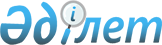 О приписке граждан Республики Казахстан мужского пола к приписному участку Айыртауского района в период с января 2011 года по март 2011 года
					
			Утративший силу
			
			
		
					Решение акима Айыртауского района Северо-Казахстанской области от 8 декабря 2010 года N 35. Зарегистрировано Управлением юстиции Айыртауского района Северо-Казахстанской области 23 декабря 2010 года N 13-3-125. Утратило силу - решением акима Айыртауского района Северо-Казахстанской области от 16 ноября 2011 года N 27

      Сноска. Утратило силу - решением акима Айыртауского района Северо-Казахстанской области от 16.11.2011 N 27      В соответствии с пунктами 2, 3 статьи 17 Закона Республики Казахстан от 8 июля 2005 года № 74-111 ЗРК «О воинской обязанности и воинской службе», постановления Правительства Республики Казахстан от 5 мая 2006 года № 371 «Об утверждении Правил о порядке ведения воинского учета военнообязанных и призывников в Республике Казахстан», в целях принятия граждан на воинский учет, аким района РЕШИЛ:



      1. Организовать и обеспечить приписку граждан Республики Казахстан мужского пола, которым в год приписки исполняется семнадцать лет, к призывному участку Айыртауского района в период с января 2011 года по март 2011 года.



      2. Контроль за исполнением данного решения возложить на заместителя акима района Тлеубаеву Р.Р.



      3. Настоящее решение вводится в действие по истечении десяти календарных дней со дня первого официального опубликования.      Аким района                                К. Токтасин
					© 2012. РГП на ПХВ «Институт законодательства и правовой информации Республики Казахстан» Министерства юстиции Республики Казахстан
				